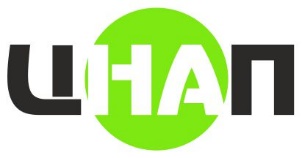 Кількість прийнятих заяв за листопад 2020 рокуКількість прийнятих заяв за листопад 2020 рокуКількість прийнятих заяв за листопад 2020 рокуКількість прийнятих заяв за листопад 2020 року№ з/пСуб'єкт надання адмінпослугиКількість наданих послугВідсоток1Управління соціального захисту населення34165,582Відділ державної реєстрації МВК6612,693Центр надання адміністративних послуг в м.Первомайський МВК6111,734Первомайський РВ ГУ ДМС України в Харківській області214,045Відділ архітектури, будівництва та земельних відносин МВК112,126Міськрайонне управління у Первомайському районі та м.Первомайському Головного управління Держгеокадастру у Харківській області91,737Відділ у справах молоді та спорту МВК40,778Відділ державного архітектурно-будівельного контролю та благоустрою території40,779Відділ з обліку житла та управління об’єктами комунальної власності МВК20,3810Служба у справах дітей МВК10,19Всього за всіма суб'єктами за листопад 2020р.520100